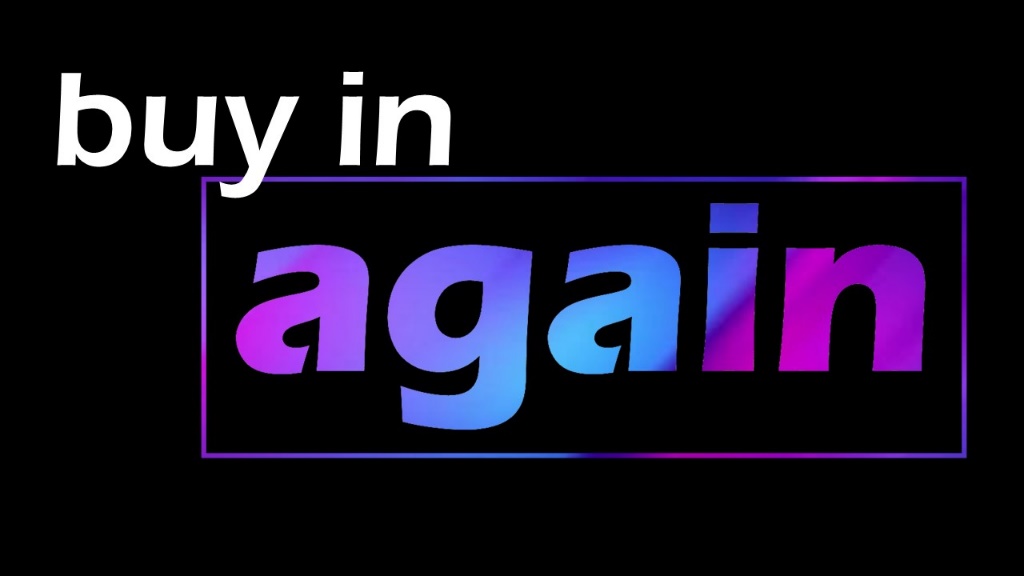 November 10, 2021Pastor Joseph BritainThe kingdom of heaven is like a treasure hidden in the field, which a man found and hid again; and from joy over it he goes and sells everything that he has, and buys that field. - Matt 13:44You do not belong to yourself, for God bought you with a high price - 1Cor 6:19b-20aNow as He was going out on the road, one came running, knelt before Him, and asked Him, “Good Teacher, what shall I do that I may inherit eternal life?” So Jesus said to him, “Why do you call Me good? No one is good but One, that is, God. You know the commandments: ‘Do not commit adultery,’ ‘Do not murder,’ ‘Do not steal,’ ‘Do not bear false witness,’ ‘Do not defraud,’ ‘Honor your father and your mother.’” And he answered and said to Him, “Teacher, all these things I have kept from my youth.” Then Jesus, looking at him, loved him, and said to him, “One thing you lack: Go your way, sell whatever you have and give to the poor, and you will have treasure in heaven; and come, take up the cross, and follow Me.” But he was sad at this word, and went away sorrowful, for he had great possessions. Then Jesus looked around and said to His disciples, “How hard it is for those who have riches to enter the kingdom of God!” And the disciples were astonished at His words. But Jesus answered again and said to them, “Children, how hard it is for those who trust in riches to enter the kingdom of God! It is easier for a camel to go through the eye of a needle than for a rich man to enter the kingdom of God.” - Mark 10:17-25 NKJV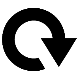 Jesus highlights the fact – He is ________Now as He was going out on the road, one came running, knelt before Him, and asked Him, “Good Teacher, what shall I do that I may inherit eternal life?” So Jesus said to him, “Why do you call Me good? No one is good but One, that is, God. – Mark 10:17-18Jesus shows the _____________ of good behavior	You know the commandments: ‘Do not commit adultery,’ ‘Do not murder,’ ‘Do not steal,’ ‘Do not bear false witness,’ ‘Do not defraud,’ ‘Honor your father and your mother.’ ” And he answered and said to Him, “Teacher, all these things I have kept from my youth.” – Mark 10:19-20Jesus _____________ this guy	Then Jesus, looking at him, loved him – Mark 10:21a________ _____________ you lackThen Jesus, looking at him, loved him, and said to him, “One thing you lack: Go your way, sell whatever you have and give to the poor, and you will have treasure in heaven; and come, take up the cross, and follow Me.” – Mark 10:21Wasn’t about money – was about ____________But he was sad at this word, and went away sorrowful, for he had great possessions. Then Jesus looked around and said to His disciples, “How hard it is for those who have riches to enter the kingdom of God!” And the disciples were astonished at His words. But Jesus answered again and said to them, “Children, how hard it is for those who trust in riches to enter the kingdom of God! It is easier for a camel to go through the eye of a needle than for a rich man to enter the kingdom of God.” – Mark 10:22-25 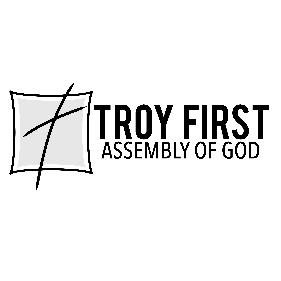 All scripture is from the New American Standard Bible unless otherwise noted